Муниципальное казенное образовательное учреждение для детей-сирот и детей, оставшихся без попечения родителей, «Специальная (коррекционная) общеобразовательная школа-интернат VII вида для детей-сирот и детей, оставшихся без попечения родителей, №1» города КироваПриказ 29.08.2014 года                     №Об утверждении учебного плана и образовательных программ на 2014-2015 учебный годНа основании нормативно-правовых документов:ФЗ от 29.12.2012 года №273-ФЗ «Об образовании в Российской Федерации» (ст. 28)ФГОС НОО (утвержден приказом Минобрнауки России от 6 октября 2009 года № 373, зарегистрирован в Минюст России 22.12.2009 года, регистрационный номер 17785)Приказ Минобрнауки России от 26.11.2010 года № 1241 «О внесении изменений в ФГОС НОО, утвержденный приказом Министерства образования и науки Российской Федерации от 06.10.2009 г. №373» (зарегистрирован в Минюст России от 4 февраля 2011 года, регистрационный номер 19707)Приказ Минобрнауки России от 22 сентября 2011 года № 2357 «О внесении изменений в ФГОС НОО, утвержденный приказом Минобрнауки России от 6 октября 2009 года № 373 (зарегистрирован в Минюст России от 12 декабря  2011 года, регистрационный номер 22540)Приказ Минобрнауки России от 18 декабря 2012 года  № 1060 «О внесении изменений в ФГОС НОО, утвержденный приказом Минобрнауки России от 6 октября 2009 года № 373 (зарегистрирован в Минюст России от 11 февраля  2013 года, регистрационный номер 26993)Федеральные перечни учебниковСанПиН 2.4.2.2821-10 «Санитарно-эпидемиологические требования к условиям организации обучения в общеобразовательных учреждениях» (утверждены постановлением главного санитарного врача РФ от 29 декабря 2010 года № 189, (зарегистрирован в Минюст России от 3 марта   2011 года, регистрационный номер 19993)Примерная основная образовательная программа начального общего образованияПриказ Министерства образования России от 9 марта 2004 года № 1312 «Об утверждении федерального базисного учебного плана для начального общего, основного общего и среднего (полного) общего образования Приказ Минобрнауки России от 3 июня 2011 года № 1994 «О внесении изменений в федеральный базисный учебный план и примерные учебные планы для образовательных учреждений РФ, реализующих программы общего образования, утвержденные приказом Министерства образования РФ от 9 марта 2004 года № 1312»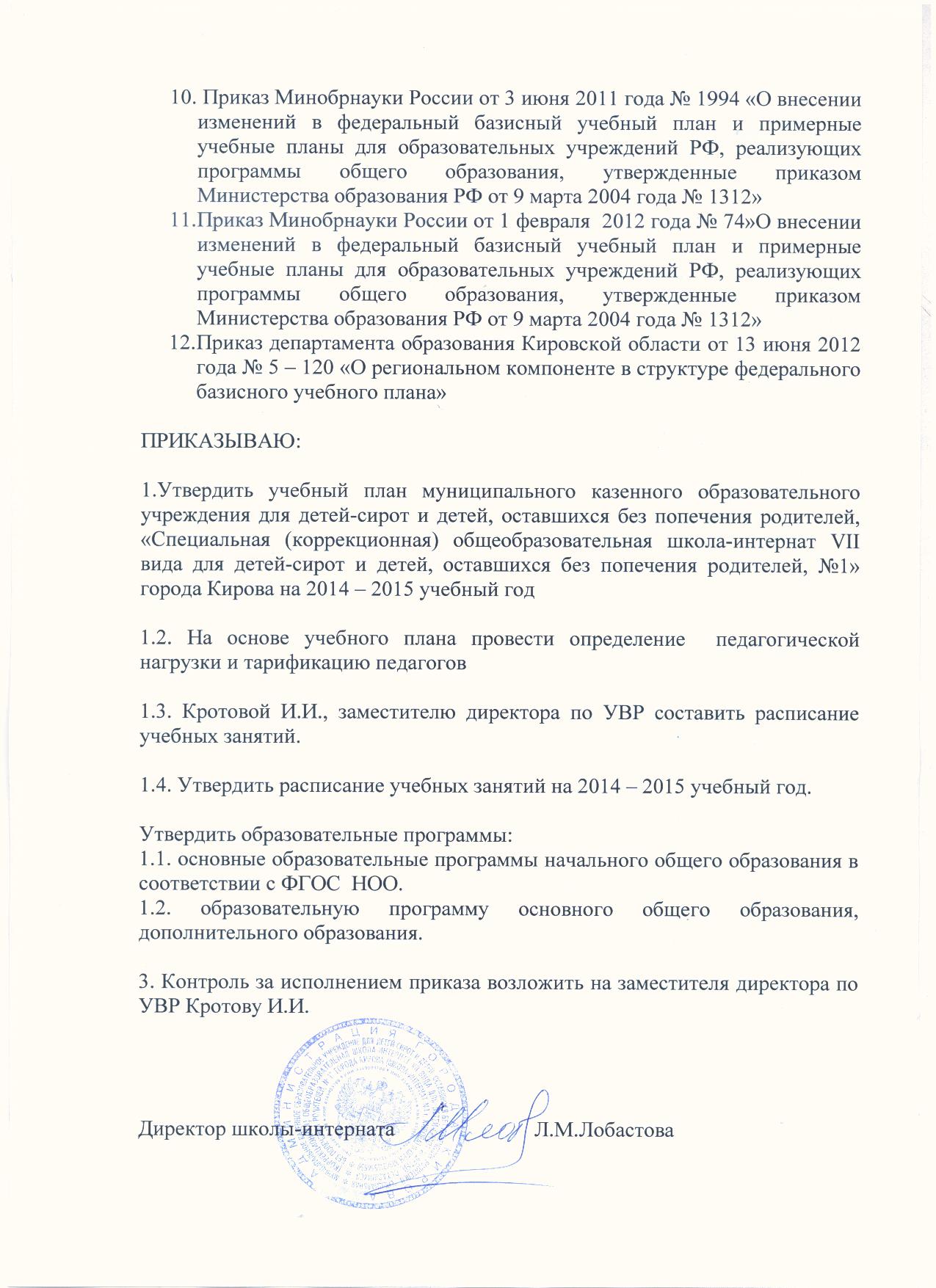 